Formulaire 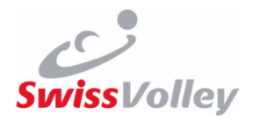 Annonce de la nomination et démission des membres des comités d'associations régionales ainsi que des instances et commissions (nationales).Marquer d'une croix s.v.p.:□ Nomination/ Election□ Démission/ RetraitDate:Lieu:Signature:envoyer à :Swiss VolleyDéveloppement des clubs et des associationsCase postale 3183000 Berne 14ouE-Mail: breitensport@volleyball.chRégion/ Instance/ CommissionNom, prénom de la personneAdresseN° de téléphone E-MailFonctionPériode du mandatVon                                       bis RequérantFonction du requérant